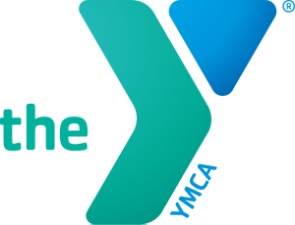 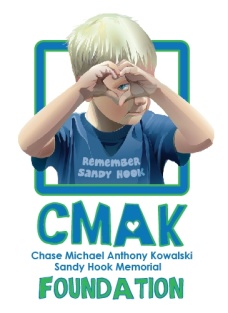 Race4Chase Triathlon Program ApplicationRace 4 Chase is named for Chase Kowalski, an amazing little boy from Newtown, who loved to run. Race 4 Chase strives to empower kids to reach their full potential.Registration is for children ages 6-12 years old wishing to participate in the Race4Chase Triathlon Program. This program provides youth with a fun, skill building, life-changing experience by introducing them to the sport of triathlon. This free program runs for 6 weeks beginning Monday, June 27, 2022 and ending Saturday, August 6, 2022.  Program times are 9:00 a.m. – 12:30 p.m. daily, Monday – Friday. Race day is the culmination of the program for the YMCA Race4Chase programs at YMCA Camp Sloper in Southington (1000 East Street, Southington CT) on Saturday, August 6, 2022.  All participants will compete in a Youth Triathlon on this day.This application needs to be completed by both parent/guardian and child wishing to participate in the program.  Please answer all questions; if you have additional children, each child must have a separate application.Due to limited enrollment, applications will be evaluated based on several factors. Selection priority will be given to first time registrations, a demonstration of need, and those indicating a sincere desire to participate for the complete duration of the program.You will be notified if your child has been selected into the program. If selected, completion of a registration packet is required. Deadline applications are due back no later than April 29, 2022No extensions will be considered.Registrations can be sent to Kariana Cicerone, Program Coordinator at kcicerone@regionalymca.org or mailed to/dropped off at 2 Huckleberry Hill Rd Brookfield, CT 06804Race4Chase funding made possible by the Chase Michael Anthony Kowalski FoundationRegional YMCA of Western CT Registration Parent section: Childs Name _________________________ Birth Date ___/___/___ Sex (M/F) _____Address _____________________________ City _________________  Zip ________ Parents/Guardian 1 Name ______________________________ Cell phone #_________________   Email ____________________________________  Home phone #________________Parent/Guardian 2 (If Applicable)Name ______________________________ Cell phone #_________________   Email ____________________________________  Home phone #________________Honestly respond to the following questions so your child’s needs can be fairly evaluated.  Please describe your child’s activity level and frequency:___________________________________________________________________________________________________________________ __________________________________________________________________What is your child’s swimming ability (please check)	________  Beginner 	      ________ Intermediate	________ AdvancedWhat is your child’s biking ability (please check)	________  Beginner 	      ________  Intermediate	________ AdvancedHow would you describe your child’s overall heath?__________________________________________________________________________________________________________________ What are your child’s favorite activities?__________________________________________________________________________________________________________________How will your child benefit from participating in this program?__________________________________________________________________________________________________________________ _________________________________________________________________Child’s section to answer. Parents can help write and spell if needed.Why do you want to participate in the Race4Chase program?___________________________________________________________________________________________________________________________________________________________________________________________What do you like to do for fun?________________________________________________________________________________________________________________________________________